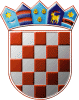 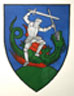         REPUBLIKA HRVATSKA       MEĐIMURSKA ŽUPANIJAOPĆINA SVETI JURAJ NA BREGU             OPĆINSKO VIJEĆEKLASA: 024-02/22-01/02URBROJ: 2109/16-03-22-1Pleškovec, 24. lipnja 2022.	Na temelju članka 23. i 57.  Poslovnika Općinskog vijeća Općine Sveti Juraj na Bregu („Službeni glasnik Međimurske županije“, broj 08/21.),sazivam07. SJEDNICU OPĆINSKOG VIJEĆA OPĆINE SVETI JURAJ NA BREGUza četvrtak 30. lipnja 2022. godine u 19:00 satiSjednica će se održati u dvorani Doma mladeži u Lopatincu, I.G. Kovačića 111/a.Za sjednicu predlažem sljedeći:D N E V N I    R E D Utvrđivanje kvoruma,Aktualni sat (pitanja, primjedbe, prijedlozi…),Usvajanje zapisnika s 05. sjednice Općinskog vijeća Općine Sveti Juraj na Bregu,Prijedlog Etičkog kodeksa ponašanja članova Općinskog vijeća Općine Sveti Juraj na Bregupredlagatelj je općinski načelnikpredstavnik predlagatelja zadužen za davanje obrazloženja je Anđelko Nagrajsalović, načelnik Općine Sveti Juraj na BreguPrijedlog I. izmjene i dopune Odluke o općinskim porezima Općine Sveti Juraj na Bregupredlagatelj je općinski načelnikpredstavnik predlagatelja zadužen za davanje obrazloženja je Anđelko Nagrajsalović, načelnik Općine Sveti Juraj na BreguPrijedlog I izmjene i dopune Odluke o agrotehničkim mjerama i mjerama za uređenje i održavanje poljoprivrednih rudinapredlagatelj je općinski načelnikpredstavnik predlagatelja zadužen za davanje obrazloženja je Anđelko Nagrajsalović, načelnik Općine Sveti Juraj na BreguPrijedlog Odluke o kupnji nekretnina (kat.čest.br. 2254/7, 2254/9 i 2254/8 k.o. Zasadbreg)predlagatelj je općinski načelnikpredstavnik predlagatelja zadužen za davanje obrazloženja je Anđelko Nagrajsalović, načelnik Općine Sveti Juraj na BreguMolim Vas da sjednici budete nazočni, a izostanak da opravdate u Jedinstvenom upravnom odjelu Općine Sveti Juraj na Bregu na broj telefona broj: 040/855-298 ili na          e-mail: nacelnik@svetijurajnabregu.hrS osobitim poštovanjem,                                                                                                                  PREDSJEDNIK                                                                                                                 Općinskog vijeća                                                                                                                 Anđelko Kovačić                                                                                                           